1. számú melléklet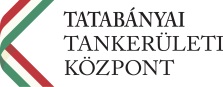 FELOLVASÓLAPa „Tatabányai Tankerületi Központ illetékességi területén működő Dózsakerti Váci Mihály Általános Iskola Dózsa György Sportiskolai Általános Iskolájában iskolai büfé üzemeltetésére szolgáló helyiség használatba adása” című beszerzéshezAz eljárás azonosítóiIrat iktatószáma: TK/111/00769-/2022.Eljárás elnevezése: Tatabányai Tankerületi Központ illetékességi területén működő Dózsakerti Váci Mihály Általános Iskola Dózsa György Sportiskolai Általános Iskolájában iskolai büfé üzemeltetésére szolgáló helyiség használatba adásaAz ajánlattevő adatai Cég/vállalkozás neve: 	Székhely: 	Adószám: 	Cégjegyzékszám: 	Bankszámlaszám: 	Telefon: 	E-mail/fax: 	Kapcsolattartó neve: 	Árajánlat részenként Egyéb megjegyzés:Mint Ajánlattevő, büntetőjogi felelősségem tudatában nyilatkozom, hogy:adataim megfelelnek a valóságnak,az általam képviselt gazdaság szereplőnek tárgyévben az állami adó-és vámhatóságnál és vámhatóságnál nyilvántartott adótartozása, valamint köztartozása nincs.az általam képviselt gazdasági szereplő rendelkezik a tevékenység ellátására jogosító érvényes hatósági engedéllyel, jogosítvánnyal vagy előírt szakmai/kamarai tagsággal,az általam képviselt gazdasági szereplő nem áll végelszámolás alatt, illetve ellene csőd-, felszámolási eljárás, vagy egyéb, a megszüntetésére irányuló, jogszabályban meghatározott eljárás, vagy adósságrendezési eljárás nincs folyamatban.az általam képviselt gazdasági szereplő vezető tisztségviselőivel szemben büntetőeljárás nincs folyamatban.az ajánlattételi felhívásban foglaltakat megismertem, elfogadom, azokat magamra nézve kötelező érvényűnek tekintem.az ajánlattételi felhívásnak a „Beszerzés tárgya és mennyisége, műszaki specifikációja” cím alatt az iskolai büfé üzemeltetésével, árukínálatával kapcsolatban támasztott – így különösen a hatósági engedélyekre, jóváhagyásokra vagy az iskola-egészségügyi szolgálat szakvéleményére vonatkozó – követelményeket, kötelezettségeket tudomásul vettem, az e cím alatt hivatkozott és Ajánlatkérő által rögzített feltételeket vállalom vagy azoknak eleget teszek.adataimat vagy az általam képviselt gazdasági szereplő adatait Ajánlatkérő a pályáztatási eljárás során vagy azzal összefüggésben kezelheti.Kelt: …………………., 2022. ……………………… „…..”	……………………………………..	Cégszerű aláírásMegnevezésNettó üzemeltetési díj/hó (Ft)Áfa (Ft)Bruttó üzemeltetési díj/hó (Ft)Iskolai büfé üzemeltetése az Dózsakerti Váci Mihály Általános Iskola Dózsa György Sportiskolai Általános Iskolájában 2022.09.01. – 2025.06.15.